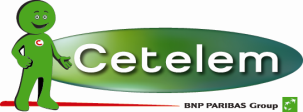 Добрый день! «Сетелем Банк» ООО предлагает Вам провести презентацию, на территории вашего предприятия, по линии автокредитования для  ваших сотрудников. Наш банк входит в группу «Сбербанка» и сотрудничает со всеми официальными автосалонами города Мурманска. На данный момент действуют выгодные тарифные планы, с  привлекательными процентными ставками по автокредиту. Презентация включает в себя:-рассказ о тарифных планах банка «Сетелем»;-предварительные расчеты по кредиту;- запись на тест драйв в любой автосалон города Мурманска.Ориентировочное время проведения презентации 10-15 мин. Дата и время приезда: любое удобное для вас.Контактное лицо: Фролкина Мария ВикторовнаТел: 8(8152) 79-73-67